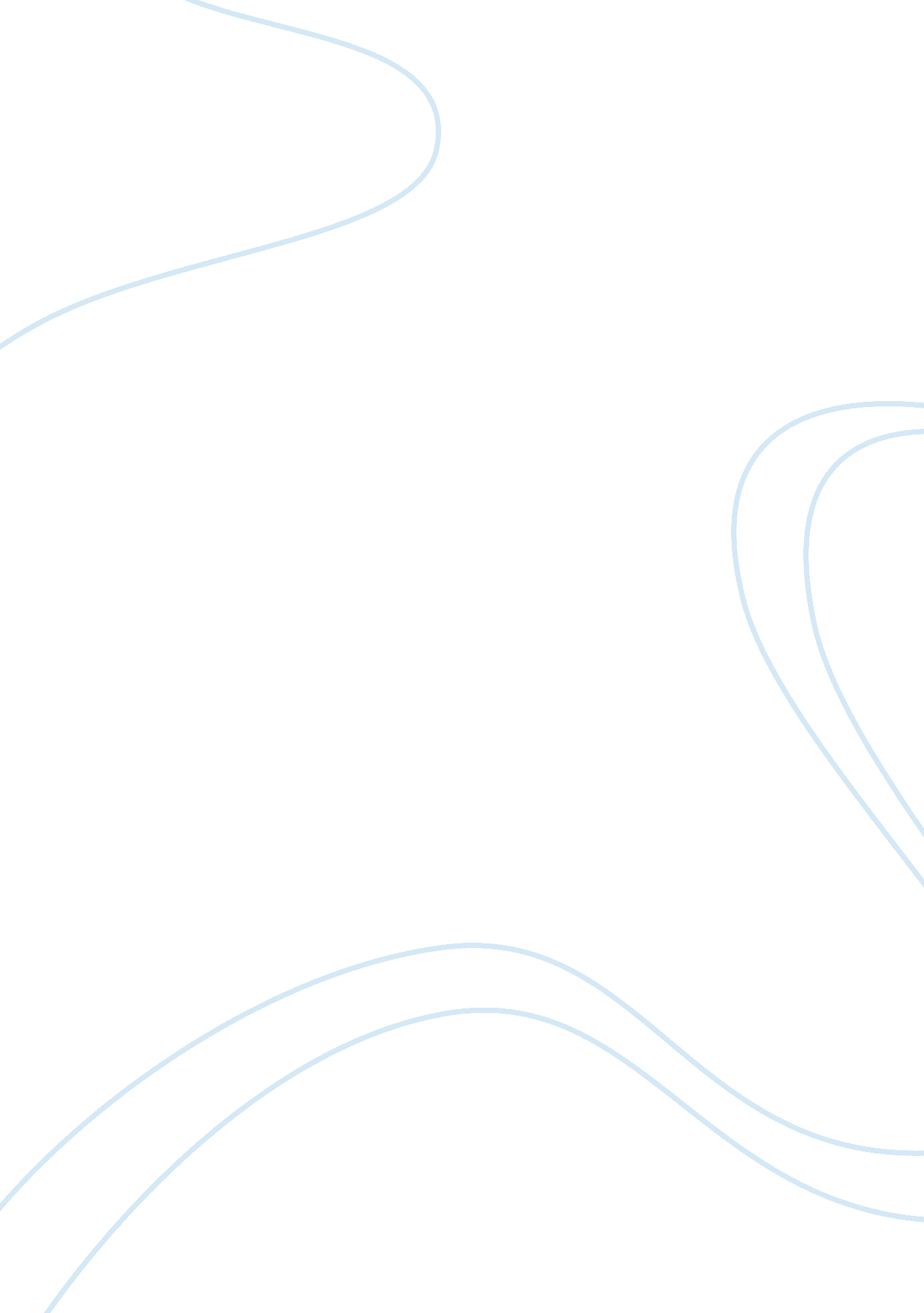 The problem of transnational crime and globalization economics essayEconomics, Globalization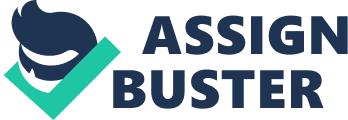 Over the class of human history the universe has proven to be a dynamic of all time germinating topographic point with changeless fluctuations in governmental signifier and political power. As humanity has shifted from the babyhood of civilisation to the most complex signifiers of authorities and political relations at that place has ever been a common complaint blighting their stableness, offense. With the origin of regulations there were instinctively people who sought to interrupt those regulations. The relationship between civilisation and offense is a complex and intricate issue. As civilisation raises the saloon in acceptable behaviour offense expands reciprocally to the new sum of limitations. An first-class illustration of the dynamic growing of offense is best scene in the development of multinational offense. Born from merely smuggling common points in a high dutyenvironment, multinational offense has expanded into an luxuriant system of illicit trade, smuggling and drug dealing. Condemnable justness bureaus have struggled to maintain gait with this exponential addition in multinational offense, but they are hindered by built-in administrative and direction issues, viz. the mutualist nature of multinational offense and condemnable justness bureaus and the bureaucratic nature of condemnable justness organisations. The Situation Transnational offense has existed since the birth of autonomous states. With the separation of states there arose a possible market for goods and necessarily there arose those who would prehend a possible net income market. In its babyhood multinational offense chiefly consisted of the transit of legal goods through illegal channels to avoid high duties. There were of class other fluctuations, but for the most portion multinational offense was defined by the smuggling of common things such as salt and other basic demands. The first displacement to happen in footings of multinational offense came with the lessening in duties. To advance greater trade and more import and export, many authoritiess lowered trade limitations and duties. With the lowering of duties the market for common goods shrank vastly. There was still a demand for such things a salt, but now they could be provided lawfully for a really low monetary value, a monetary value low plenty to cut profoundly into the net income border of smuggling. With this cut into the bottom line runners were forced to spread out into new and other underrepresented fluctuations of illicit trade. One such fluctuation was the signifier most normally represented today by the multinational offense market, the smuggling of prohibited goods across international boundary lines. In truth all international offense is, in some signifier or another, a discrepancy of smuggling. Be it arms, money, people, or information, conveying a forbidden point across international boundary lines is smuggling. This fact exploded with the origin of globalisation which represented the biggest blessing to transnational offense since the creative activity of boundary lines. The conveyance of illicit goods across boundary lines became a much more complex and profitable thing with the spread of globalisation. As defined by Merriam Webster lexicon, globalisation is: the act or procedure of globalizing: the province of being globalized ; particularly: the development of an progressively incorporate planetary economic system marked particularly by free trade, free flow of capital, and the tapping of cheaper foreign labour markets. Globalizationhas been marked by an exponential addition of engineering and loosened trade limitations that have drastically increased the mutuality between autonomous authoritiess. This mutuality has reciprocated and furthered the spread of globalisation as more states portion more cognition, wealth and chances. The Problem The important defect with the spread of globalisation is the elitism of the system. Whereas first universe states find the spread of globalisation a blessing to their economic system and position, 2nd and 3rd universe states have small to gain from the legal side of globalisation. As a consequence many less industrialised states turn to the illicit market to vie with their more industrialised rivals. The spread of globalisation serves many positive maps, but it is inherently tied to multinational offense. The simplest manner to explicate the relationship between multinational offense and globalisation is that one facilitates the other, i. e. globalisation helps to ease the growing and enlargement of multinational offense. Taken from chapter four of Transnational Crime in the Americas, Peter Andreas sums up the construct magnificently. `` Governments face an progressively awkward but ineluctable quandary: policy steps that facilitate the flow of legal trade-improved transit systems, deregulating of transportation, denationalization of ports, and so on-also accidentally facilitate illegal trade. '' This is the sad truth about the nature of globalisation and the effects it has on multinational offense. While there does be another option, to decelerate the growing of globalisation thereby impeding the advancement of multinational offense, this option is a failed program about from the oncoming. Moises Naim makes a really clear point on why it would be impossible to hinder the growing of globalisation in chapter 11 of his book. `` History and common sense say that, in the long tally, market forces tend to predominate over those of authoritiess. '' What this means is that, with the market presently focused on growing and multinational mutuality, authorities interceding will be countered in malice of the fact that that this market focal point is bolstering multinational offense. Globalization has served to increase both the legal and the illicit side of trade in many ways. One of the first is the exponential addition of engineering. As engineering increases the avenues upon which trade can happen addition. As an illustration consider transportation. A millenary ago smuggling was alive and prospering, yet ocean trips by see took months and the potency for lading to be damaged or destroyed in so much clip was high. As of today though, travel by ship is both faster and much more secure. To foster the analogy, the origin of aeroplanes revolutionized trade, illicit and legal. Even the steam engine revolutionized overland travel. Another avenue through which trade has prospered is the promotion of communications. While simply another facet of the engineering roar, communications have exhaustively revolutionized international trade and multinational offense to the extent that is has created wholly new signifiers of trade and offense. With the birth of the cyberspace and e-mail the inundation Gatess have been opened for trade. With eBay it is now possible to order a Peruvian rain stick from a place in Vancouver and have it delivered to the receiver in London as a birthday gift. Inversely, it is besides now possible to put a petition for a amount of illicit goods to be delivered by manner of an anon. electronic mail history without the two felons behind the enterprise of all time holding the demand to run into. The Possibilities There exist two chief political orientations of idea refering the proliferation of modern-day multinational offense. The two trains of idea are the `` asymmetrical battle theory '' and the `` mutuality theory '' put Forth by Moises Naim and Peter Andreas, severally. The two theories differ greatly in position refering the rise of multinational offense, but both writers present relevant and convincing statements for each instance. Moises Naim presents the thought that authoritiess are neglecting in the battle against multinational illicit trade due to the asymmetrical nature of the organisations in competition. Moises rapidly lists the rivals as governmental entities versus organized offense webs and bases the Southern Cross of his statement in the very nature of a bureaucratism versus that of a web. Harmonizing to Naim, all bureaucratisms tend to exhibit the same four key traits that limit their ability to vie against a net work. The first cardinal characteristic is that bureaucratisms tend to be really structured doing communicating between units non portion of the same perpendicular line of bid really hard. In comparing, webs are a loose group of single cells and that allows for rapid decision-making and alteration. The 2nd point that Naim makes is that authorities bureaus have to work within the restraints of a budget. Not merely that, but they have to get the budget which redirects manpower and concentrate from the arguably more major issue of contending the felons. Against this, webs draw their resources from their patronage, intending that financess are virtually illimitable depending on what is supplied and to whom. Continuing on, Naim draws attending to the political and legal bounds that authorities bureaus must work within, while illicit bargainers can work within the restraints of the jurisprudence when the demand suits them, but they besides have the option to work outside of the jurisprudence, which provides more manoeuvrability. Ironically, there is a really disposed quotation mark to sum up this thought taken from Transnational Crime in the America. `` aˆ¦if you play by the regulations and I can rip off a small, I get the benefit of both the regulations and mycheating. '' Naim 's concluding point is the trouble authoritiess have working outside their ain boundary lines due to the limited authorization, linguisticcommunicationissues and all the other jobs that accompany being in a foreign state. Against this, webs tend to be as comfy abroad as they are at place and even place is get downing to hold a looser definition to webs. The opposing theory to this is the dependence theory put away by Peter Andreas. Andreas describes the self-contradictory nature of the state/smuggler relationship get downing his point on the most obvious issue, runners depend on province Torahs for their being. This thought seems simple, but is genuinely instead profound. Andreas quotes Adam Smith about this. `` A runner is a individual who, although no uncertainty blamable for go againsting the Torahs of the state, is often incapable of go againsting those of natural justness, and would hold been, in every regard, an first-class citizen had non the Torahs of his state made that a offense which ne'er meant to be so. '' The fact here is that the Torahs put forth by authoritiess form the footing of the full entrepreneurship of smuggling. Andreas goes on to mention the corruptness and payoffs that ease the force per unit area runners face, and how these under the tabular array payments map as a type of illicit income revenue enhancement. This thought is besides expanded upon in that there are some countries of the universe where illicit trade forms the anchor upon which full economic systems are based. Much of Latin America can be referred to as narco-states ; in that, the greatest export they produce is narcotics. Furthermore, the same can be said for some parts of Southeast Asia. Mexico 's 3rd highest gross is remittal from Mexicans smuggled into the U. S. In the face of this, what ground do many topographic points have to check down on illicit trade? Furthermore, is it ethically sound to destruct the fiscal base of some states for any ground? Beyond corruptness, there is besides the fact that the money controlled by runners frequently enters the control of the province through legal channels. One such method is plus forfeitures Torahs. In add-on, much of the illicit goods that enter the state are for the really citizens whose revenue enhancements support a system that is opposed to the really goods they desire. There is besides the fact that much of the information the province has on runners is, in fact, recovered from other runners. Finally, what is arguably the most affecting ground behind the mutuality theory ; it is the really continuity of smuggling ( and the perceptual experience of it as a turning menace ) that is the most important for prolonging and spread outing jurisprudence enforcement. Examined more elaborately, this is could perchance be the footing upon which the remainder of the mutuality theory remainders. The Inference In the face of these two opposing point of views it seems that the mutuality theory holds greater weight. While there is an obvious asymmetrical nature to the battle between authoritiess and organized condemnable webs, the grounds does non back up the difference being that belittling. The current construction of bureaucratisms has managed some really important victory over organized offense. The job that is frequently cited is that even if one cell of the web is shut down another is ready to take over. While this statement seems to back up the asymmetrical theory, the inquiry remains, how are these displacements of power so easy? The mutuality between the province and the illicit trade webs allows for the easy displacement in power. It is easy to state that there is ever person waiting in the wings, but where do they get down to reform the lost connexions of the old mediator? Some corrupt functionaries must willing seek out, or readily accept, new participants to go on the concern of corruptness. If there were a crackdown on corruptness, illicit bargainers would bear much of the political force per unit area they are presently protected from. In add-on, if the construction of bureaucratisms is such a booby trap in the battle against illicit trade, why is at that place merely non a reorganisation of bureaucratisms? This deficiency of alteration could besides be attributed to the mutuality between the province and illicit trade. The current system works to stem some of the flow of illicit trade, but does non, can non halt it wholly. The necessary bond between the province and illicit trade is what keeps this blemished system in charge as a type of via media between what should be done about illicit trade and what is being done. Interdependency stands as the Southern Cross of the issues with the conflict between authoritiess and multinational offense. Equally long as there is such a strong bond between the two forces at that place will ne'er be any important advancement made on the forepart of multinational offense. And yes, while the asymmetrical nature of the battle between bureaucratisms and webs is an issue, it is non the major issue and may even stand for another facet of the job with mutuality. The Decision Ultimately, this weakness in the war on multinational offense is a direct representation to the weakness in the disposal of condemnable justness Fieldss. Whether there is more acceptance to the mutuality theory or the asymmetrical battle theory, both theories posit that there is an built-in weakness in the direction of the regulating organic structures of condemnable justness. Without some kind of elaborate scrutiny and re-haul off the system there can non be any existent alteration in the struggle between condemnable justness bureaus and multinational offense. Globalization is a existent and dynamic thing that is presently reshaping the class of universe history. However, with all of the good that this entails, there is besides much negative. As globalisation forces lowered trade limitations, increased transit locales, and deregulating of transporting to foster the ends of multinational mutuality, these same actions have served to ease the growing and worth of the multinational offense market. To antagonize this there must be a alteration in the direction of the condemnable justness bureaus dedicated to forestalling this. Without such a alteration there can ne'er be a decisive triumph on the multinational offense forepart. 